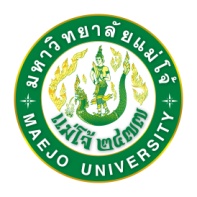 ใบแจ้งซ่อม/ติดตั้งอุปกรณ์ แฟลตบุคลากร “คุ้มพิมานละแม”							วันที่...........เดือน..........................พ.ศ….............เวลา........................น.ส่วนที่ 1 ( สำหรับผู้ขอบริการ )หน่วยงาน/ชื่อผู้แจ้ง......................................................................................................ห้อง.............................โทรศัพท์..................................................ขอความอนุเคราะห์ดำเนินการดังนี้ช่วงเวลาที่สะดวกในการซ่อมบำรุง........................................................................................................................................................             ผู้แจ้ง…………………………………ส่วนที่ 2 ( สำหรับฝ่ายซ่อมบำรุง )ประเภทงานรายการหมายเหตุ□ ระบบเครื่องปรับอากาศ□ ระบบไฟฟ้า□ ระบบโทรศัพท์□ ระบบประปา□ ระบบโครงสร้างบันทึกหัวหน้างานและซ่อมบำรุงบันทึกช่างผู้ปฏิบัติงานส่งเรื่องให้□ ช่างระบบปรับอากาศ         □ ช่างระบบโทรศัพท์                              □ ช่างระบบไฟฟ้า                □ ช่างก่อสร้าง          □ ช่างประปาผู้ที่ได้รับมอบหมาย........................................................................                                                    ลงชื่อ...................................................                                                             ( นายทวิช  เตี่ยไพบูลย์ )                                                                  วิศวกรไฟฟ้า                                                             ........../........../...........      หมายเหตุ ( ไม่สามารถดำเนินการซ่อมได้ )□ จัดส่งบริษัทซ่อม                                                ประมาณ………..วัน□ รอสั่งซื้ออุปกรณ์                                                ประมาณ………..วัน□ อื่นๆ…………………………………………………………………………………………………………………………………………ความเห็นผู้ใหญ่บ้าน..............................................................................................................................................................................................................................................................                                            ลงชื่อ.............................................................                                                        (นายชัยวิชิต  เพชรศิลา)                                                               ผู้ใหญ่บ้าน                                                          ………/………/……….ออกจากหน่วยงานเวลา………………………………………………………………….………………กลับเข้าหน่วยงานเวลา……………………………………………………………………………..……ดำเนินการตรวจซ่อม□ ดำเนินการซ่อมเรียบร้อยแล้ววิธีการซ่อมแซม……………………………………………………………………………………….……………………………………………………………………………………………………………..…….□ ไม่สามารถดำเนินการซ่อมแซมได้เนื่องจาก……………………………..………………… ……………………………………………………….………………………………………………………..                                                    ลงชื่อ...................................................                                                              . ........./........../...........     ส่งเรื่องให้□ ช่างระบบปรับอากาศ         □ ช่างระบบโทรศัพท์                              □ ช่างระบบไฟฟ้า                □ ช่างก่อสร้าง          □ ช่างประปาผู้ที่ได้รับมอบหมาย........................................................................                                                    ลงชื่อ...................................................                                                             ( นายทวิช  เตี่ยไพบูลย์ )                                                                  วิศวกรไฟฟ้า                                                             ........../........../...........      หมายเหตุ ( ไม่สามารถดำเนินการซ่อมได้ )□ จัดส่งบริษัทซ่อม                                                ประมาณ………..วัน□ รอสั่งซื้ออุปกรณ์                                                ประมาณ………..วัน□ อื่นๆ…………………………………………………………………………………………………………………………………………ความเห็นผู้ใหญ่บ้าน..............................................................................................................................................................................................................................................................                                            ลงชื่อ.............................................................                                                        (นายชัยวิชิต  เพชรศิลา)                                                               ผู้ใหญ่บ้าน                                                          ………/………/……….บันทึกผู้รับงานส่งเรื่องให้□ ช่างระบบปรับอากาศ         □ ช่างระบบโทรศัพท์                              □ ช่างระบบไฟฟ้า                □ ช่างก่อสร้าง          □ ช่างประปาผู้ที่ได้รับมอบหมาย........................................................................                                                    ลงชื่อ...................................................                                                             ( นายทวิช  เตี่ยไพบูลย์ )                                                                  วิศวกรไฟฟ้า                                                             ........../........../...........      หมายเหตุ ( ไม่สามารถดำเนินการซ่อมได้ )□ จัดส่งบริษัทซ่อม                                                ประมาณ………..วัน□ รอสั่งซื้ออุปกรณ์                                                ประมาณ………..วัน□ อื่นๆ…………………………………………………………………………………………………………………………………………ความเห็นผู้ใหญ่บ้าน..............................................................................................................................................................................................................................................................                                            ลงชื่อ.............................................................                                                        (นายชัยวิชิต  เพชรศิลา)                                                               ผู้ใหญ่บ้าน                                                          ………/………/……….□ ดำเนินการเรียบร้อย ณ วันที่….../……../…………เวลา…………………น.□ไม่สามารถซ่อมได้เพราะ……………………………………………………………………………….                                 ลงชื่อ..........................................                ลงชื่อ..........................................                ผู้แจ้งซ่อม                                 นายทวิช  เตี่ยไพบูลย์            ....../........../...........                                 ผู้ตรวจสอบ	